Pièces à joindre → Le présent dossier rempli et signé.→ La demande de licence FFJDA « papier » complétée et signée ou remplie directement sur le site de la FFJDA pour ceux qui ont un compte sur le site de France Judo→ 1 photos d’identité + 1 photo d’identité pour votre passeport France Judo.→1 certificat médical portant la mention « Apte à la pratique du Judo-Jujitsu en compétition »→Le règlement pour le paiement des cours de la saison (espèces ou virement) (Chèques à libeller à l’ordre de « Jujitsu Montpellier » pour les cautions/3 paiements max)CONTRAT D’INSCRIPTION   Entre d’une part : L’association « Ju-Jitsu Montpellier » Dont le siège social se situe 232, avenue des moulins 34080 Montpellier Et d’autre part (Pour les mineurs : à remplir par les parents ou la personne responsable)  Nom : ____________________   Prénom : ___________________Ayant pris connaissance des conditions générales du règlement intérieur à l’association « Ju-Jitsu Montpellier »  et les approuvant, je sollicite pour la saison 2023-2024 mon adhésion à l’association « Ju-Jitsu Montpellier ».Fait à ……………………………… , le …………………………………..Signature de l’adhérent ou de son représentant légal, Précédé de la mention « Lu et approuvé »Comment avez-vous connu le club ?□ Site Internet                                      □ Affiche ou Flyers□ Réseaux sociaux                               □ Par une connaissance□ Autre, merci de préciser ………………………………………………..Merci de compléter et signer ce dossierDossier à remettre au professeur.JUJITSU MONTPELLIERSAISON 2023 - 2024NOM : PRENOM(S) : Né(e) le : _____ / _____ /________  Taille : …………  Poids : ……………Age : _________               Cadet  □  Junior □ Senior □Profession :			ou Etudiant (spécialité – année) :Adresse :Code Postal : ________________    Ville : ___________________________Téléphone : __________________________________Mail : ________________________________   @ _________________________Années de pratiques au club :1ère année       2ème année       3ème année       Gradés Grade : ______________ obtenu en : ….. /…… /………… Taille de ceinture : _ ___________Autres pratiques martiales (disciplines – années de pratiques – grades – autres infos)………………………………………………………………………………………………………………………………………………………………………………………………………………………………………………………………………………Problème médical :(Information confidentielle qui vise surtout à nous permettre d’intervenir de manière spécifique pendant les cours)………………………………………………………………………………………………………………………………………………………………………………………………………………………………………………………………………………………………………………………………………………………………………………………………………………………REGLEMENT INTERIEUR 2023-2024Association Ju-Jitsu MontpellierArticle 1 : Projet associatifLe projet principal de l’association est de permettre la pratique du Judo-Jujitsu régie par France Judo ainsi que l’initiation à toutes formes de pratiques permettant son enrichissement.Article 2 : Adhésion, radiationToute cotisation ne donnera lieu à aucun remboursement  Le contractant doit fournir le dossier complet pour sa rentrée sportive et s’engage à fournir un certificat médical valable pour la saison en cours ou un questionnaire médicale valide.  Article 3 : Diffusion de l’informationLes informations relatives à la vie du club sont diffusées principalement sur les lieux de pratiques et sont rappelées via un message mail ou sur les réseaux sociaux du club ou sur le groupe de discussion internet réservé aux pratiquants du dojo.Article 4 : horaires, fermetureLes cours sont dispensés de septembre à juin hors période de fermeture du Dojo. Les cours se déroulent de 20h00 à 21h45 les lundi et mercredi au Centre des Arts Martiaux.Les dates de fermeture liées aux vacances scolaires et aux jours fériés sont transmises sur le tatami et rappelées par les voies internet signalées à l’article 3.Article 5 : Ponctualité et disciplineIl est conseillé d’arriver 10 minutes avant le début du cours afin de de se préparer et commencer à l’heure sans retarder le groupe.Le pratiquant veillera à intégrer et respecter les codes liés à la pratique des arts martiaux japonais en vigueur au Dojo et à développer son autonomie. Le pratiquant doit rechercher à être acteur de sa progression et ne pas agir en simple consommateur de « loisirs ».Article 6 : Tenue, Hygiène et sécuritéLe pratiquant doit respecter les notions élémentaires d’hygiène indispensables à la pratique. Des douches sont mises à disposition avant et après les cours.  Les bijoux ne peuvent être portés lors des cours, le vêtement de pratique doit être propre et les ongles doivent être coupés à ras.Le pratiquant doit avoir la tenue spécifique relative au Judo-jujitsu et respecter « l’étiquette » liée à notre discipline.  Article 7 : GradesLes grades Judo-Jujitsu sont remis jusqu’à la ceinture marronne par le professeur. La ceinture noire s’obtient par l’obtention d’un examen officiel mis en place par France Judo.Article 8 : Droit à l’imageLe bulletin d’inscription prévoit que l’élève majeur ou le représentant légal donne expressément l’autorisation à l’association « Ju-Jitsu Montpellier » de le filmer, le photographier, l’interviewer, à titre gracieux. L’autorisation couvre la publication de photos, diffusions et rediffusions de vidéos par tout moyen d’images, internet, TV, presse, dépliant, poster, réseaux sociaux … Cette autorisation est concédée à vie et aucun recours ne pourra être engagé contre l’association et ses représentants.HORAIRESLUNDI et MERCREDI Centre des Arts Martiaux de Montpellier20h00 – 21h45TARIFSDeux cours par semaine300 euros(Licence fédérale et assurance incluse)Un cours par semaine 240 euros(Licence fédérale et assurance incluse)Cocher le cours choisi :             LUNDI    MERCREDI Modalités de paiement : Espèces(Paiement en une seule fois ou chèques en caution si plusieurs mensualités – 3 maximum) Virement(Paiement en une seule fois ou chèques en caution si plusieurs mensualités – 3 maximum)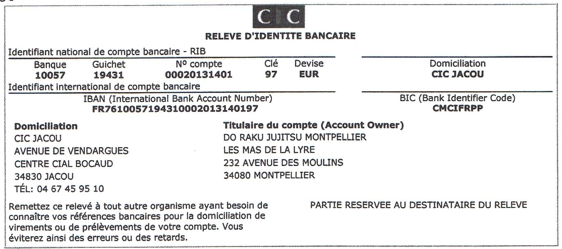 